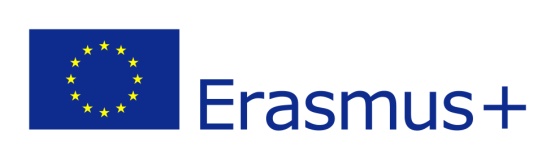 Το 1ο ΕΠΑΛ ΚΙΑΤΟΥ συμμετείχε επιτυχώς στη διαδικασία έγκρισης μαθητικής κινητικότητας  στο πλαίσιο του ευρωπαϊκού προγράμματος ERASMUS+ με τίτλο “Ψηφιακές δεξιότητες – Απασχολησιμότητα – Εξοικονόμηση ενέργειας και πόρων. Έξυπνη άρδευση με συστήματα αυτοματισμού».Η ιδέα για τη διαμόρφωση του σχεδίου είναι προϊούσα συζητήσεων μεταξύ των εκπαιδευτικών κ. Κολιού Έλενας και κ. Τζια Παύλου με ερέθισμα τις εντάσεις που δημιουργούνται στην περιοχή λόγω της έλλειψης υδατικών πόρων τόσο στο αστικό τμήμα του νομού, όσο και στο ημιαστικό και το ορεινό. Η κλιματική αλλαγή και η κατασπατάληση του νερού για την εντατική καλλιέργεια υδροβόρων καλλιεργειών οδήγησαν στην ερημοποίηση των εδαφών και την υποβάθμιση της ποιότητας και της ποσότητας του νερού. Το κόστος έχει διάφορες διαστάσεις, στο περιβάλλον, στην ποιότητα της ζωής και την εργασία στον πρωτογενή τομέα.Το εκπαιδευτικό έργο περιλαμβάνει την υποτροφία 16 μαθητών και την κατάρτισή τους στην  Καταλονία σε ένα εκπαιδευτικό ταξίδι δύο εβδομάδων με 4 συνοδούς εκπαιδευτικούς από το σχολείο σε συνεργασία με τον φορέα υποδοχής στην Βαρκελώνη, τον εκπαιδευτικό οργανισμό Moveu Professional Services S.A. Με το ξεκίνημα της σχολικής χρονιάς 2021 – 2022 θα επιλεγούν οι μαθητές που θα συμμετάσχουν στην επιμόρφωση κατόπιν αίτησής τους.Η συνεργασία των εκπαιδευτικών των τομέων Ηλεκτρολογίας, Ηλεκτρονικής και Αυτοματισμού και Γεωπονίας, Τεχνολογίας Τροφίμων και  Περιβάλλοντος στοχεύει στην ένταξη στα εκπαιδευτικά αντικείμενα, σύγχρονων εργαλειών και πρακτικών που αξιοποιούν την ψηφιακή τεχνογνωσία. Η εφαρμογή συστημάτων αυτοματισμού στις καλλιέργειες έχει διεπιστημονικό χαρακτήρα και θα ενισχύσει την ιδιότητα της συνέργειας μεταξύ επαγγελματιών διαφόρων ειδικοτήτων, ενώ συμβάλλει στην προώθηση του ψηφιακού μετασχηματισμού της κοινωνίας. Άλλοι στόχοι εξίσου σημαντικοί είναι η ενίσχυση της ιδιότητας του ενεργού πολίτη, η συνειδητοποίηση της αναγκαιότητας  περιφρούρησης του περιβάλλοντος, η καλλιέργεια κριτικής σκέψης, η ανάπτυξη κοινωνικών και επικοινωνιακών δεξιοτήτων, η εκμάθηση ξένων γλωσσών, η προώθηση της διεθνούς συνεργασίας κ.α.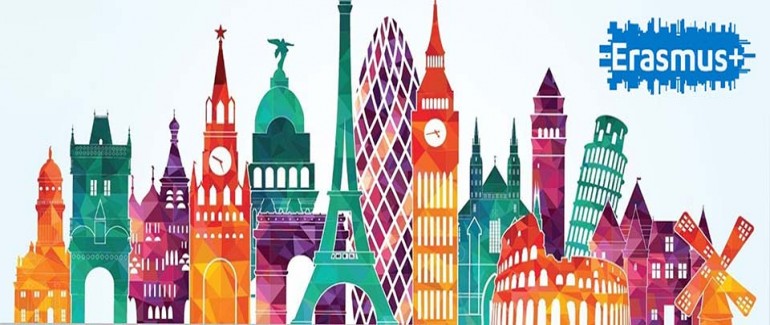 